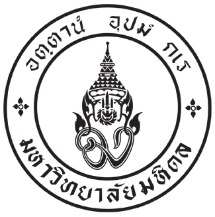 แบบ 1 ก.แบบคำขอรับเงินสงเคราะห์ของนักศึกษามหาวิทยาลัยมหิดลเขียนที่ ……………………………………………วันที่ …………เดือน………………พ.ศ………….	ข้าพเจ้า (นาย/นาง/นางสาว)……………………… ………………………………………อายุ…………ปี 
ตั้งบ้านเรือนอยู่เลขที่………………หมู่ที่…………ตรอก/ซอย…………………………ถนน………………………
ตำบล/แขวง………………………………………………อำเภอ/เขต…………………………………………………
จังหวัด……………………………รหัสไปรษณีย์………………………หมายเลขโทรศัพท์…………………………
ได้ทราบและเข้าใจประกาศ มหาวิทยาลัยมหิดล เรื่อง หลักเกณฑ์การจ่ายเงินสงเคราะห์นักศึกษา มหาวิทยาลัยมหิดล พ.ศ.2557 เป็นอย่างดีแล้ว  จึงขอยื่นเรื่องต่ออธิการบดี มหาวิทยาลัยมหิดล ดังมีข้อความต่อไปนี้	ตามที่ข้าพเจ้า (นาย/นาง/นางสาว)……………………………………………………………………………นักศึกษาของ………………………………………………….. มหาวิทยาลัยมหิดล ซึ่งได้ชำระค่าบริการสุขภาพให้แก่มหาวิทยาลัยมหิดล โดยครบถ้วนถูกต้องตามที่กำหนดไว้ในประกาศ มหาวิทยาลัยมหิดลฉบับดังกล่าวข้างต้นได้สูญเสียสมรรถภาพในการทำงานของ……………………………………………จนไม่สามารถที่จะทำการศึกษาต่อไปได้ เมื่อวันที่………..เดือน…………………………….พ.ศ……………..เพราะสาเหตุ………..…………………………………………………………………………………………………รายละเอียดปรากฎตามความเห็นแพทย์ผู้รักษาที่แนบมานี้	ข้าพเจ้าในฐานะ……………………………………………ขอยื่นเรื่องราวเพื่อขอรับเงินสงเคราะห์ตาม ประกาศ มหาวิทยาลัยมหิดล เรื่อง หลักเกณฑ์การจ่ายเงินสงเคราะห์นักศึกษา มหาวิทยาลัยมหิดล พ.ศ.2557 ดังรายการดังต่อไปนี้  (ให้ทำเครื่องหมาย / ในช่อง      )	1.	ขอรับเงินในฐานะนักศึกษา	เป็นเงิน…………………บาท (…………………………………………)	2.	ขอรับแทนนักศึกษาในฐานะทายาทตามกฎหมาย หรือผู้แทนโดยชอบธรรม คือ2.1	บิดาและหรือมารดา	เป็นเงิน……………………(……………………………………….)2.2	คู่สมรส	เป็นเงิน……………………(……………………………………….)2.3	บุตร	เป็นเงิน……………………(……………………………………….)-2-	3.	ขอรับในฐานะผู้รับมอบอำนาจจาก……………………………………………………………..
ตามหนังสือมอบอำนาจฉบับลงวันที่……………………………………ที่แนบท้ายแบบคำขอฉบับนี้เป็นเงิน………………………………บาท(…………………………………………………………..)รวมเป็นเงินสงเคราะห์ ที่ข้าพเจ้าขอรับทั้งสิ้น……………………………………………...บาท(…………………………………………………)	ข้าพเจ้าขอรับรองว่า ข้อความดังกล่าวข้างต้นเป็นความจริงทุกประการ หากปรากฏว่าข้าพเจ้าไม่มีสิทธิหรือไม่มีอำนาจที่จะรับเงินจำนวน…………………...บาท(………………………………………..) ไม่ว่าทั้งหมดหรือแต่บางส่วน ทั้งนี้ไม่ว่าด้วยเหตุประการใดๆ ก็ตาม ข้าพเจ้ายินยอมชดใช้เงินตามจำนวนที่ข้าพเจ้าได้รับไป โดยไม่มีสิทธิหรือปราศจากอำนาจคืนให้แก่มหาวิทยาลัย  พร้อมด้วยดอกเบี้ยในอัตราร้อยละ 15 ต่อปี  นับตั้งแต่วันที่ได้รับเงินไปจนถึงวันที่ได้ชำระเสร็จ						(ลงชื่อ)…………………………….ผู้ยื่นคำขอรับเงิน						         (………………………………)						(ลงชื่อ)…………………………….พยาน						         (……………………………....)						(ลงชื่อ)…………………………….พยาน						         (………………………………)หมายเหตุ	1.	แบบ 1 ก นี้ใช้เฉพาะในกรณีที่นักศึกษาสูญเสียสมรรถภาพในการทำงานของอวัยวะเท่านั้น หากเป็นกรณีที่ถึงแก่กรรม ให้ใช้แบบ 2 ก	2.	“ผู้แทนโดยชอบธรรม/ผู้อนุบาล” หมายถึง บิดาและหรือมารดา โดยชอบด้วยกฎหมายของบุตรผู้เยาว์  หรือผู้ปกครองที่จัดตั้งขึ้นโดยพินัยกรรมของบิดาหรือมารดาที่ถึงแก่กรรมในภายหลังหรือผู้อนุบาลที่ศาลแต่งตั้งขึ้น	3.	“ ทายาท” หมายถึง ทายาทตามกฎหมาย ได้แก่ บิดามารดา คู่สมรส และบุตร